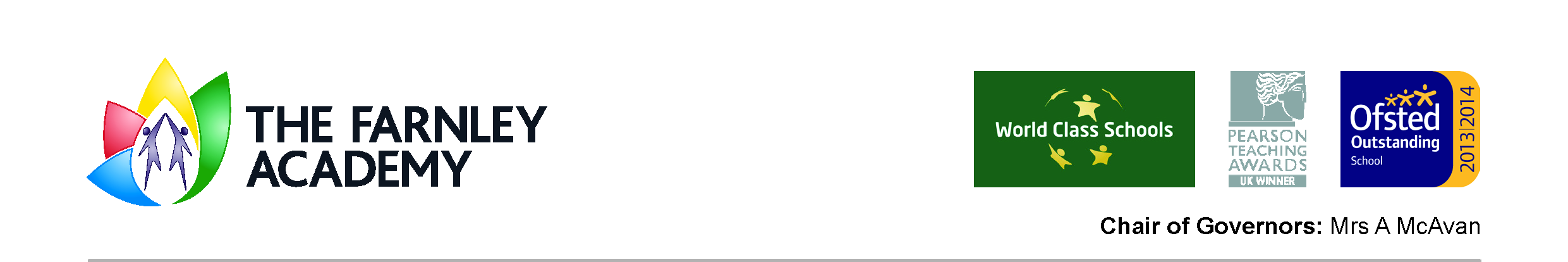 JOB DESCRIPTIONJob Title:		CleanerSchool:		The Farnley Academy Pay Range:		A1 SCP 2, 15 hours per week, all year round	Responsible to:	Site Manager 				   Role: To be responsible for maintaining a high level of cleanliness throughout the school building. Duties Use of mechanical cleaning equipment i.e.Suction CleanersScrubbing / Buffing MachinesHot Water Extraction MachinesCombined Scrubber / Drier MachinesWet Suction MachinesHandling and use of cleaning materials in accordance with recommended procedures.Cleaning in all kinds of areas within the school building i.e.Toilet/Hygiene AreasCorridors/Landings/Staircases/EntrancesCraft rooms, i.e. Woodwork, Engineering, Cookery etc.Classrooms and OfficesHalls and GymnasiumHigh level cleaning, using appropriate equipment.Undertake special cleaning programmes during school closure or other designated periods in compliance with the specification for the premisesWashing of walls, windows, glass.Collect and dispose of waste in appropriate manner.  Clean and maintain waste bins.Working to the school’s operational specifications and quality assurance work schedules.Be able to work as part of a team and act on instructions from senior staff.To wear appropriate protective clothing including rubber gloves.Attending appropriate training courses / seminars as requested.The Farnley Academy is committed to safeguarding the welfare of children, and applicants will be subject to full employment checks, including an enhanced DBS disclosure.Person Specification Essential CriteriaHow IdentifiedDesirable CriteriaHow identifiedSKILLSAbility to use toxic materials in the process of general cleaningAbility to work constructively as part of a teamApplication form and selection process Application form and selection process  Application form and selection process To be able to use a variety of cleaning equipmentTo be able to operate mechanised cleaning equipment e.g. buffer.Application form and selection process Application form and selection process EXPERIENCEExperience of using mechanical cleaning equipment.Experience of working and cleaning large premises.Application form and selection process Application form and selection process KNOWLEDGE and UNDERSTANDINGKnowledge of using mechanical cleaning equipmentKnowledge of the problems in using toxic cleaning equipmentApplication form and selection processApplication form and selection processQUALIFICATIONS/TRAININGParticipate in development and training opportunitiesApplication form and selection processOTHER CONDITIONSEnhanced DBS clearance